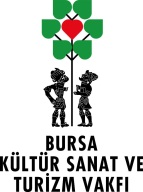 Dear Friends,On behalf of Bursa Metropolitan Municipality, Bursa Culture, Art and Tourism Foundation and with the support of ASSITEJ Turkey we have the pleasure to inform you that the 21th Bursa International Theater Festival for Children and Young People will take place on 17-22 October, 2016 in Bursa, Turkey.In the festival we are planning to host 16 outstanding performances from Turkey and outside Turkey. Beside performances, the festival program will also include workshops, lectures and discussions on the performances. The information about the festival can be found on the following website; www.tiyatrofestivali.org. The conditions of Festival for the participant companies are:All the groups will perform one play for two times.The groups are supposed to state the age group of their performances in their application forms.All the international transportation fee (including cargo) will be covered by the participating groups. Unfortunately the festival organization committee can not take any responsibility in this respect.During the whole Festival, the local and Bursa intercity transportation fee, accommodation and board (breakfast, lunch and dinner) of the participating national and international groups will be covered by the foundation. The hotel extras will be covered by the participants.1000 Euro will be paid in total to the performing companies for their participation. We kindly ask the companies to send the necessary information and visual material (CD/DVD/Video link/Photo) to the committee with filled application form. The Ensembles, which will apply via Post, will send their Post to the Address of ‘Assitej Turkey’ at the end of Form.The deadline for applications is May 15 2016.We will be very happy for your participation to our festival.Sincerely yours,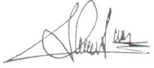 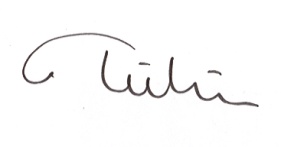 Ahmet Erdönmez			              	     Prof.Dr. Tülin SağlamSecretary General of BKSTV		                         Head of Assitej Turkey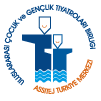     BURSA CULTURE ART AND TOURISM FOUNDATIONAçık Hava Tiyatrosu Altı , Kültürpark BURSATel: 0090 224  234 49 12 Fax: 0090 224 234 49 11www.bkstv.org.tr , www.tiyatrofestivali.org COUNTRY……………………..……………………..:……………………………………….NAME OF THE COMPANY………………………...:……………………………………….MANAGER OF THE COMPANY…………………. .:……………………………………….THE ADRESS OF THE COMPANY…………………………………………...:……………………………………….……………………………………………………………………………………………….......PHONE NUMBER…………………………………….:……………………………………….E-MAIL………………………………………..:……………………………………….NUMBER OF THE MEMBERS ……………………...:...MALE……FEMALE……….….....NAME OF THE PLAY AND THE AGE GROUP……:……………………………………….NAME OF THE AUTHOR…………………………....:……………………………………….NAME OF THE DIRECTOR.........................................:……………………………………….LENGTH OF THE PERFORMANCE………………...:……………………………………….LANGUAGE OF THE PERFORMANCE…………….:……………………………………….SHORT SUMMARY OF THE PLAY……………………………………………………………………………………………………………………………………………………………………………………………………………………………………………………………………………………………………………………………………………………………………………………………………………………………………………………………………………………………………………………………………………………………………………………………………………………………………………………………………………………………………………………………………………………………………………………………………………………………………………………………………………………………………………………………………………………………………………………………………………………………………………………………………………………………………………………………………………………………………………………………………………………………………………………………………………………………………………………………FR.30/0In which of the below mentioned places would you prefer to perfm?Proscenium Stage for 700 peopleProscenium Stage f 250 people               Proscenium Stage f 100 peopleIn the streetWhat kind of technical equipment would you need? Please mention in detail (if any)What kind of light design will you need?Please enclose a separate list including the name, age, sex of acts / actresses.Arrival date & time	Name of the Airport		Flight NumberDeparture date & time	 Name of the Airport		 Flight NumberFR.30/0NAME OF THE COMPANY COUNTRY:SIGNATURE - DATEIf you accept all the conditions, will you please send your documents until May15, 2016The decision of the committee will be sent to you shortly after receiving your documents.The Ensembles, which will apply via Post, will send their Post to the Address of ‘ASSITEJ TURKEY’ ADDRESS: Kavaklıdere Mah. Güvenlik Cad. Çavuşoğlu Apt. No:15/16ANKARA  / TURKEYE-mail address for the Ensemble,which will apply via E-mail.assitejturkiye@gmail.com , CC: info@bkstv.org.tr, mustafac@bkstv.org.trFR.30/0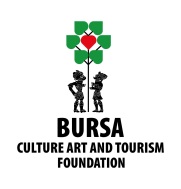 BURSA CULTURE ART AND TOURISM FOUNDATION21TH BURSA INTERNATIONAL THEATER FESTIVAL FOR CHILDREN AND YOUNG PEOPLE17-22  OCTOBER  2016 APPLICATION FORMBURSA CULTURE ART AND TOURISM FOUNDATION21TH BURSA INTERNATIONAL THEATER FESTIVAL FOR CHILDREN AND YOUNG PEOPLE17-22  OCTOBER  2016 TECHNICAL DEMANDSBURSA CULTURE ART AND TOURISM FOUNDATION21TH BURSA INTERNATIONAL THEATER FESTIVAL FOR CHILDREN AND YOUNG PEOPLE17-22  OCTOBER  2016 LIST OF THE PARTICIPANTSNONAME SURNAMESEXDATE OF BIRTHPROFESSIONPASSPORT NUMBER12345678910